SHAVINGTON ACADEMY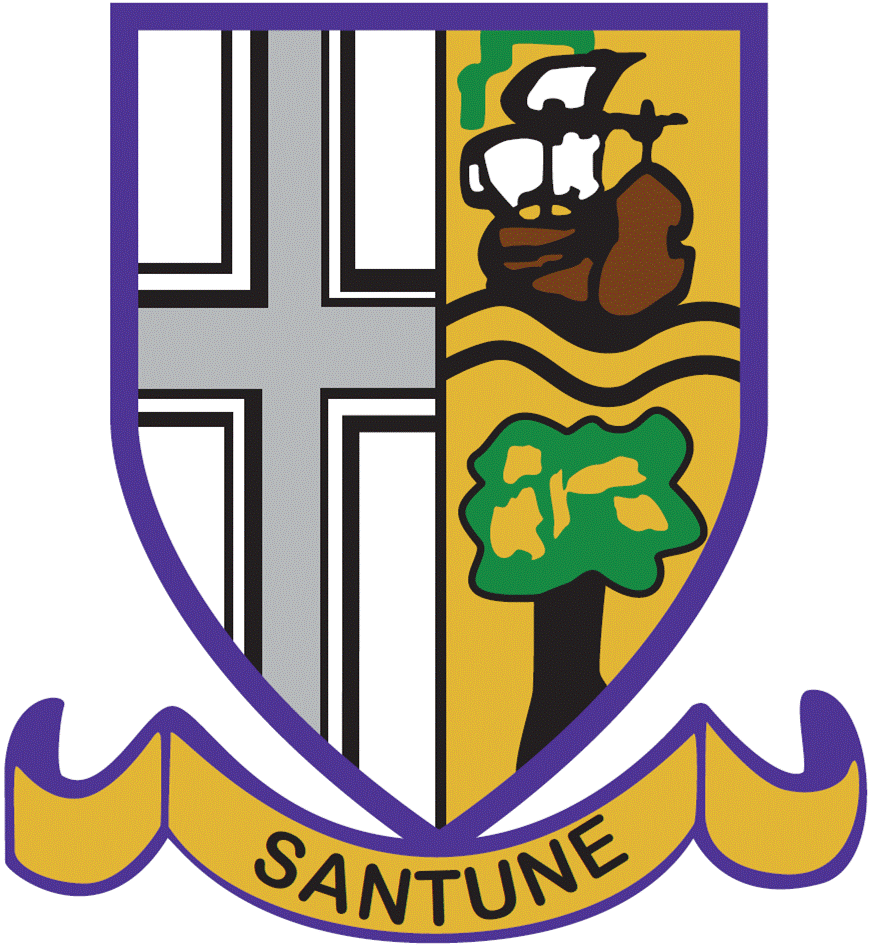 Member of the Chimney House AllianceRope Lane, Shavington, CW2 5DHTel: 01270 685111	Fax: 01270 661305Email: 		recruitment@shavington.academyWebsite:	www.shavington.academyHeadteacher:  Miss E MorrisRequired for September 2021 Teacher of MathematicsSalary Range:  £25,714 - £36,961Trustees and Governors are seeking to appoint a dynamic and skilled Mathematics professional, with a proven track record in Mathematics pedagogy and pupil outcomes, in a secondary context. Applicants must be an outstanding classroom practitioner and have the interpersonal skills to drive an ethos of continual improvement.Closing Date:  Tuesday 20th April 2021 – 12 noonInterviews week Commencing: Monday 26th April 2021Shavington Academy is committed to safeguarding and promoting the welfare of children and expects all staff and volunteers to share this commitment. The post is subject to an Enhanced DBS Disclosure.Application packs are available from the academy website: www.shavington.academy or by emailing: recruitment@shavington.academy